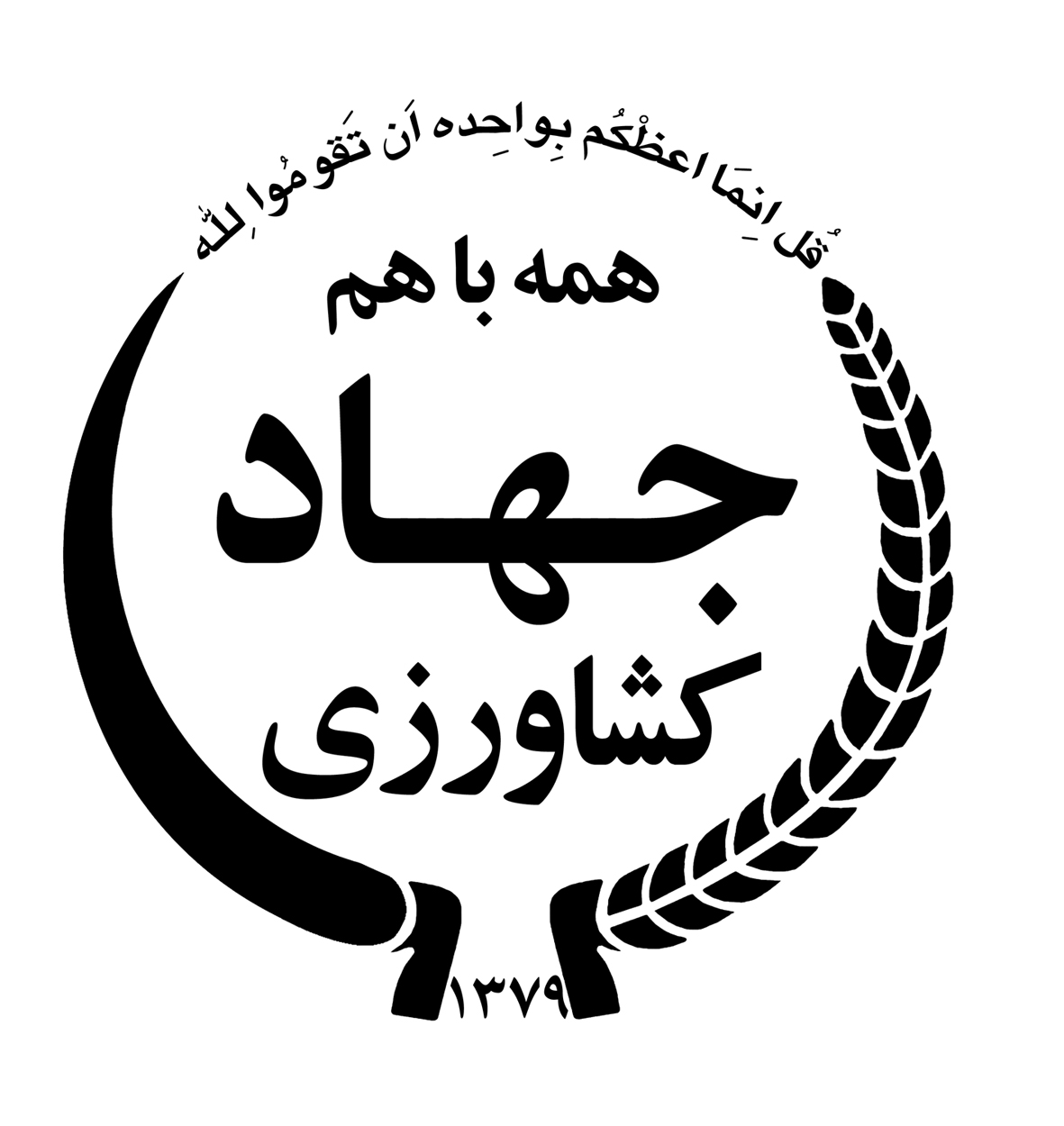 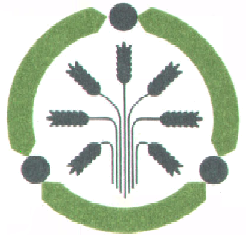 وزارت جهاد کشاورزی                                                                                                                                   شركت خدمات حمايتی کشاورزیشماره : 512/آ/23/55                                                                                                                                               تاريخ : 6/11/1399                                                                                                                                            بسمه تعالي   آگهی مزایده عمومی    نوبت اول مجتمع شیمیایی آبیک وابسته به شرکت خدمات حمایتی کشاورزی درنظردارد نسبت به فروش 5 قلم مواد اولیه سموم ( تکنیکال و حلال )  و ازطریق سامانه تدارکات الکترونیکی دولت (ستاد) اقدام نماید . کلیه مراحل برگزاری ازدریافت اسناد ، واریز تضمین و اعلام نرخ های پیشنهادی و ...در بستر سامانه تدارکات الکترونیکی دولت (ستاد) به آدرس www.setadiran.ir  انجام خواهدشد ولازم است شرکت کنندگان  درصورت عدم عضویت قبلی ، مراحل ثبت نام درسایت مذکور ودریافت گواهی امضاء الکترونیکی (توکن) را جهت شرکت در مزایده محقق سازند.1- شماره فراخوان وتاریخ انتشار مزایده درسامانه :1099001465000002 روز دوشنبه مورخ 6/11/13992- نام ونشانی برگزار کننده مزایده : شرکت خدمات حمایتی کشاورزی – مجتمع شیمیایی آبیک به نشانی : کیلومتر 50 اتوبان کرج – قزوین روبروی کارخانه سیمان آبیک جنب شرکت فراسا(سیپورکس)3-هزینه خرید اسناد مزایده :  مبلغ 000/500ریال می باشد که از درگاه بانکی موجود در سامانه تدارکات الکترونیکی دولت انجام می گردد.4- مهلت زمانی دریافت اسناد مزایده ازسامانه  : از روز چهارشنبه مورخ 8/11/1399 تاساعت 17 روز  شنبه مورخ 18/11/13995- آخرین مهلت ارائه پاکات پیشنهادی (بارگزاری در سامانه) : تا ساعت 18 روز دوشنبه مورخ 4/12/13996-زمان بازگشائی پیشنهادات : روز سه شنبه مورخ 5/12/1399 ساعت 10 صبح7- مبلغ واریزی تضمین جهت شرکت در مزایده   بشرح ذیل می باشد که بایستی بصورت الکترونیکی از طریق درگاه سامانه ستاد به  شماره  حساب 250100004001039704005791- IRنزد بانک مرکزی جمهوری اسلامی ایران بنام خزانه داری کل از طریق دستور پرداخت ساتنا یا پایا با شناسه واریز 321039777263500650100000000006  پرداخت نمایند.8- آدرس و تحویل اصل تضمین شرکت در فرآیند ارجاع کار : اصل تضمین شرکت در فرآند ارجاع ( الف ) علاوه بر بارگزاری در سامانه ، بایستی بصورت فیزیکی و در پاکت دربسته و ممهور ، حداکثر تا پایان وقت اداری ( ساعت 14 بعد از ظهر )روز دوشنبه مورخ 4/12/1399 به دبیرخانه کمیسیون معاملات مزایده گر در نشانی فوق الذکر تحویل و رسید دریافت شود.9- متقاضیان شرکت در مزایده می توانند در ساعات اداری  از روز شنبه مورخ 11/11/1399 لغایت روز یکشنبه مورخ3/12/1399 از مواد موضوع مزایده بازدید نمایند . ضمناً در صورت عدم بازدید مسئولیت ناشی از عواقب بعدی بر عهده شرکت کنندگان می باشد..ضمنا" جهت کسب اطلاعات بیشتر می توانید ضمن تماس با شماره تلفن 6-45367285-026به آدرس اینترنتی شرکت www.assc.ir مراجعه فرمائید.                                                                                                                                                  شرکت خدمات حمایتی کشاورزی                                                                                                                                                                     روابط عمومیردیفنام مادهمبلغ تضمین برای هر تن پیشنهادی ( ریال )1تکنیکال اکسادیارژیل000/000/1102تکنیکال تترادیفون000/000/1173حلال تترالین000/500/324حلال سیکلو هگزانون000/500/325حلال کاروماکس000/000/10